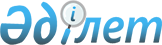 О размере платы за единицу дополнительной присоединяемой электрической мощности
					
			Утративший силу
			
			
		
					Постановление Атырауского областного Акимата от 16 марта 2007 года
N 76. Зарегистрировано Департаментом юстиции Атырауской области 3 апреля 2007 года за N 2485. Утратило силу - постановлением Атырауского областного  акимата от 2009.03.27. N 62
      


Сноска. Утратило силу - постановлением Атырауского областного  акимата от 2009.03.27. N 62



       




Руководствуясь статьей 27 
 Закона 
 Республики Казахстан "О местном государственном управлении в Республике Казахстан", а также в целях реализации 
 постановления 
Правительства Республики Казахстан от 8 октября 2004 года N 1044 "Об утверждении Правил присоединения дополнительных мощностей и компенсирования затрат для реконструкции и расширения объектов электроэнергетических установок" акимат области постановляет

:





      1. Определить размер платы за единицу дополнительной присоединяемой электрической мощности (1 кВт.) на основе Плана перспективного развития электрических сетей города Атырау и Атырауской области, утвержденного постановлением акимата области от 7 февраля 2006 года N 42 в размере 

70 528 (семьдесят тысяч пятьсот двадцать восемь) тенге 56 (пятьдесят шесть) тиын

 на период 2007-2010 годы.



     


 Сноска. Пункт 1 с изменениями, внесенными постановлениями Атырауского областного акимата от 24.12.2007 N 293; 05.01.2009 


 N 1 


.






      2. Рекомендовать акционерному обществу "Атырау-Жарык" (по согласованию) компенсирование затрат для реконструкции и расширения объектов электроэнергетических установок осуществлять в соответствии с 
 постановлением 
 Правительства Республики Казахстан от 8 октября 2004 года N 1044 "Об утверждении Правил присоединения дополнительных мощностей и компенсирования затрат для реконструкции и расширения объектов электроэнергетических установок".




      3. Отменить постановление акимата области от 6 марта 2006 года N 79 "О размере платы за единицу дополнительной присоединяемой электрической мощности" (постановление акимата области от 26 декабря 2006 года N 321 "О внесении изменения в постановление акимата области от 6 марта 2006 года N 79 "О размере платы за единицу дополнительной присоединяемой мощности").




      4. Контроль за исполнением настоящего постановления возложить на Енсегенова С.К.- первого заместителя акима области.




      5. Настоящее постановление вводится в действие по истечении десяти календарных дней со дня первого официального опубликования. 


      Аким области


					© 2012. РГП на ПХВ «Институт законодательства и правовой информации Республики Казахстан» Министерства юстиции Республики Казахстан
				